Thouheed B.E in Mechanical Engineering with 3 Years’ Experience as a Site EngineerExecutive Summary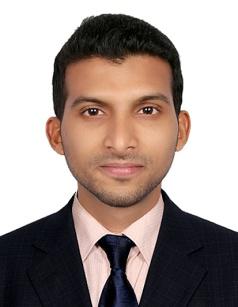  Thouheed.375765@2freemail.com 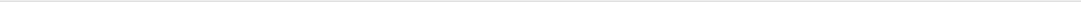 Total Experience of 3 Years in Gulf as a Project Site Engineer.Managing parts of construction projectsSetting out the works in accordance with the drawings and specificationChecking technical designs and drawings to ensure that they are followed correctlySupervising contracted staffEnsuring projects meet agreed specifications, budgets or timescalesLiaising with clients, subcontractors and other professional staff, especially quantity surveyors and the overall project managerProviding technical advice and solving problems on sitePreparing site reports and filling in other paperworkProviding data in respect of variation orders and site instructionsMeasurement and valuation (in collaboration with the project quantity surveyor where appropriate)Ensuring that health and safety and sustainability policies and legislation are adhered toLiaising with the project planning engineer regarding construction programmesChecking materials and work in progress for compliance with the specified requirementsQuality control /procedures method statements, quality plans and inspection and test plans, all prepared by the project management team and by subcontractorsLiaising with company or project purchasing department to ensure that purchase orders adequately define the specified requirementsWork History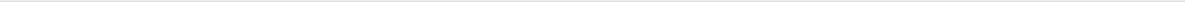 1.  Oryx Piping Associates (JLT)	June2016‐PresentRole: Project Site Engineer(HVAC)Project 1: Marsa Al‐ Seef (Phase‐2)	Client: MERAAS DEVELOPMENT, UAELocation: Bur Dubai CreekPerformance highlights:To review/ Check Engineering documents versus the client’s requirements to minimize excessive revisions on technical/ engineering issuesPreparation, review and submission of engineering submittals such as material submittals, method statements etc. and liaising with main contractor, consultant and client for approvals.Quantity take offs as per approved shop/ design drawings, issue material requisition and provide delivery requirements for smooth deliveries.Responsible for monitoring and checking site installation performed by subcontractors to ensure its adherence to the drawings and specifications.Mobilization of site team, allocation and execution of work at site.To plan and arrange quality control inspections & attend inspections at site with QC, Third party & Consultant for approvals.Attending site walks and meetings with the Main Contractor and consultants.To plan and monitor site progress to meet the client requirements.Providing technical advice and solving problems on sitePreparing site reports and filling in other paperwork’s.To maintain an equilibrium with the client, consultant, Main contractor and with the fellow staffs.Project 2: Spring Mall	Client: EMAAR PROPERTIES, UAELocation: Springs, JLT DubaiPerformance highlights:Understanding the project contract basis including scope of work, scope of facilities and applicable liability.Making and taking technical decisions and ensuring coordination, quality and conformance with Client contract requirements.Preparation of Co‐Ordinated Drawings & Taking off the quantities for HVACMobilization of site team, allocation and execution of work at site.Attending site walks and meetings with the Main Contractor and consultantsTo plan and monitor site progress to meet the client requirements.Providing technical advice and solving problems on sitePreparing final delay reports in comparison with project Base Line Programme.To plan and arrange quality control inspections & attending inspections at site with QC, Third party & Consultant for approvals.Supply, Fabrication of Pipe structure & Bridge structure, Grit Blasting, Painting for Pedestrian Bridge PB‐05Client:Consultant:Road and Transport Authority (RTA) Dubai.Wager Biro Gulf L.L.C	Project:	Hanger‐G for A 380 & B777 series FlightsDesign, Fabrication, Installation, Testing & Commissioning of Airport Docking SystemClient:	Emirates Engineering.Design, Fabrication, Installation, Testing & Commissioning of Airport Docking System (Hanger‐F) for A 380 & B777Client:	Emirates EngineeringDesign, Fabrication and Installation of 5000 IG Diesel TankerClient:	Emirates National Oil Company (EPCO), DubaiTipper Body 25CBM with Hydraulic Operation (110 Number)Assembly, Fabrication, Painting & Installation of Tipper Body on ChassisClient:	International Heavy Equipment (I.H.E) OmanDesign, Fabrication and Painting of 7CBM SKIP Containers (85 Number)Client:	Be'ah, OmanPerformance highlights:To implement the quality requirements as per ITPCarried out Raw material inspectionWitness and evaluating Ultrasonic inspection on raw materials(Plate) according to ASTM 578 Level BWitnessing Destructive tests such as Tensile test, Bend test, Hardness testCarried out fit up inspection and Final Dimension inspectionCarried out weld visual inspection as per the requirementsWitnessing the UT, MT, PT carried out by approved NDT AgenciesMaintaining the Quality documents as per the Quality Assurance planEnsuring all the Blasting /Painting equipment’s is calibrated.Inspection of Blasting and Painting Material and Reviewing of Paint batch certificatesCarrying out the Blasting Inspection that include Profile and Roughness checkDaily process report updates to QC ManagerEducation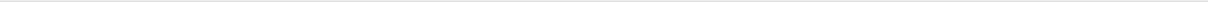 B.E Mechanical Engineering (Full Time)	JUL 2009‐JUNE 2013MITE, Mangalore (Under Visvesvaraya Technological University)Attested by the UAE EmbassySoftware Proficiency	Autodesk AutoCAD	MS‐OfficePersonal Details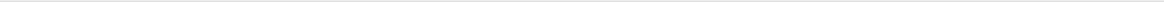 Date of birth	19th Jan 1990Age	27Nationality	IndianReligion	IslamMarital Status	UnmarriedLanguages Known	English, Hindi, Urdu, KannadaPlace of Birth	Udupi, IndiaI hereby declare that the above‐mentioned information is correct up to my knowledge and I bear the responsibility for the correctness of the above‐ mentioned.2.  Excel Industries L.L.C, UAE2.  Excel Industries L.L.C, UAE2.  Excel Industries L.L.C, UAEFeb2015 – June2016Role: Mechanical EngineerRole: Mechanical Engineer(Permanent Employment)  Project:Pedestrian Bride (Amman street, Al Nahda, Dubai)Pedestrian Bride (Amman street, Al Nahda, Dubai)